РЕСПУБЛИКА  КРЫМ НИЖНЕГОРСКИЙ РАЙОННОВОГРИГОРЬЕВСКИЙ СЕЛЬСКИЙ  СОВЕТ21-я сессия 2-го созываРЕШЕНИЕОт 10.12.2021г.                                                                            №6с. Новогригорьевка О признании утратившими силу решения Новогригорьевского сельского совета Нижнегорского Района Республики Крым №3 от 18.06.2019 г.	В соответствии с Федеральным законом от 06 октября 2003 года № 131-ФЗ «Об общих принципах организации местного самоуправления в Российской Федерации», Уставом муниципального образования Новогригорьевское сельское поселение Нижнегорского района Республики Крым, с целью приведения в соответствие с действующим законодательством муниципальных нормативных правовых актовНовогригорьевский сельский совет   РЕШИЛ:1.Признать утратившим силу решение №3 48-й сессии 1-го созыва от 18.06.2019 г. «Об утверждении Положения о проведении конкурса на заключение договора о целевом обучении кадров для муниципальной службы в администрации Новогригорьевского сельского поселения Нижнегорского района Республики Крым».2. Настоящее решение подлежит официальному обнародованию и размещению на информационном стенде в здании администрации Новогригорьевского сельского поселения Нижнегорского района Республики Крым по адресу: с.Новогригорьевка, ул.Мичурина,59 и на официальном сайте администрации Новогригорьевского сельского поселения http://novogrigor-adm91.ru                                                                                         3. Контроль за выполнением настоящего решения оставляю за собойПредседатель Новогригорьевского сельского совета – глава администрации	А. М. ДанилинНовогригорьевского сельского поселения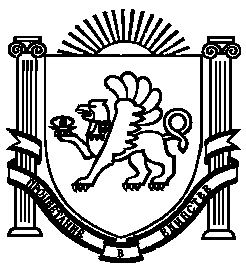 